Bydgoszcz, 11 marca 2021 r.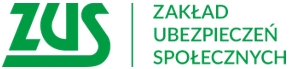 Informacja prasowaZUS wznawia wyjazdy do sanatoriumOd 15 marca Zakład Ubezpieczeń Społecznych wznawia wyjazdy do ośrodków rehabilitacyjnych w systemie stacjonarnym. Osoby, które będą z nich korzystać muszą pamiętać o kilku ważnych rzeczach.Osobie, która została skierowana na rehabilitację leczniczą w systemie stacjonarnym, ZUS przekaże zawiadomienie o skierowaniu na rehabilitację wraz z ulotką informacyjną. Takie zawiadomienia dostaną również te osoby, które otrzymały je wcześniej, a ze względu na wstrzymanie wyjazdów nie mogły z nich skorzystać. Po otrzymaniu zawiadomienia należy przekazać swój numer telefonu do oddziału ZUS, który skierował na rehabilitację albo do ośrodka rehabilitacyjnego, do którego jest skierowanie. Warunkiem rozpoczęcia rehabilitacji leczniczej w systemie stacjonarnym jest negatywny wynik testu diagnostycznego 
w kierunku SARS-CoV-2. Dlatego przed wyjazdem do ośrodka rehabilitacyjnego konieczne jest wykonanie testu. O zleceniu wykonania testu poinformuje ośrodek rehabilitacyjny – informuje Krystyna Michałek, rzecznik regionalny ZUS województwa kujawsko-pomorskiego.Taki test jest bezpłatny. Aby go wykonać należy zgłosić się do punktu pobrań nie wcześniej niż cztery dni przed terminem rozpoczęcia turnusu rehabilitacyjnego. Na badanie należy zabrać dokument tożsamości ze zdjęciem oraz zawiadomienie o skierowaniu na rehabilitację leczniczą. O wyniku testu poinformuje telefonicznie ośrodek rehabilitacyjny. Co ważne, nie należy planować wyjazdu zanim ośrodek nie poinformuje o negatywnym wyniku testu. Osoby, które przebywają na kwarantannie albo w izolacji muszą pozostać w domu. Ci, którzy nie mogą jechać na rehabilitację powinni poinformować o tym ZUS. Istotne jest również to, że należy poinformować ośrodek rehabilitacyjny o zmianie numeru telefonu.Krystyna MichałekRzecznik Regionalny ZUSWojewództwa Kujawsko-Pomorskiego